 2024-2025 Formulario de Declaración de Impuestos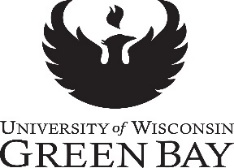 										                    	Estudiante  A. Información Estudiantil __                    ______                          __________________           _________________________________________________________________________________________________Apellido Legal del Estudiante               Nombre legal del Estudiante                    Fecha de Nacimiento  # de Identificación Estudiantil  _________________________________________________________________________________________________ Dirección (incluya # de apartamento)   	Ciudad                             Estado                                         Código Postal B.  Estudiante – Declaración de Impuestos                  Personas que completaron los impuestos federales tienen varias opciones para someter la información del 2022. Por favor seleccionen la opción usada en el formulario FAFSA por el estudiante y su pareja. Si el estudiante completo una declaración de impuestos extranjera, o requirió una extensión para completar los impuestos, contacte nuestra oficina. Si el estudiante está legalmente casado(a), pero los impuestos del 2022 no se declararon conjunto con su pareja, ambos tienen que someter la información de los impuestos.  C. Firmar: Al firmar este formulario, certifico que la información que he reportado está completa y correcta. Firma Legal Física del Estudiante        Fecha                                       Firma Legal Física de la Pareja            Fecha                            Puede subir documentación por un medio seguro aquí: https://www.uwgb.edu/financial-aid/upload-documents/. También puede mandar información por correo a: UW-Green Bay, Office of Financial Aid (SS1200), 2420 Nicolet Dr. Green Bay, WI 54311.  No recomendamos que envíe documentos que contengan información sensible electrónicamente (por fax o correo electrónico). ¿Preguntas? ¿Necesita más información? Visite www.uwgb.edu/financial-aid, llame 920-465-2075, mande un correo a financialaid@uwgb.edu. Nombre del estudiante: Nombre del estudiante: Nombre de la pareja: Nombre de la pareja: EstudianteDeclaración de Impuestos-Opción UnoDeclaración de Impuestos-Opción UnoParejaHe incluido una transcripción de mi declaración de impuestos federales del 2022. Solicite una transcripción gratuita de la su declaración de impuestos federales del 2022 en línea en www.irs.gov, haga clic en “Obtenga su registro tributario”, “Obtener Una Transcripción en línea” y solicite “Transcripción de la declaración de impuestos” o “Transcripción del registro de cuenta.” O solicite una transcripción por teléfono al 1-800-908-9946.He incluido una transcripción de mi declaración de impuestos federales del 2022. Solicite una transcripción gratuita de la su declaración de impuestos federales del 2022 en línea en www.irs.gov, haga clic en “Obtenga su registro tributario”, “Obtener Una Transcripción en línea” y solicite “Transcripción de la declaración de impuestos” o “Transcripción del registro de cuenta.” O solicite una transcripción por teléfono al 1-800-908-9946.EstudianteDeclaración de Impuestos-Opción DosDeclaración de Impuestos-Opción DosParejaHe incluido una copia firmada de mi declaración de impuestos de federales del 2022 (físicamente firmado Formulario 1040, paginas 1 y 2, si completados, anexos 1, 2, y 3) los cuales han sido sometidos al IRS.He incluido una copia firmada de mi declaración de impuestos de federales del 2022 (físicamente firmado Formulario 1040, paginas 1 y 2, si completados, anexos 1, 2, y 3) los cuales han sido sometidos al IRS.Personas que no declararon impuestos (no complete esta sección si eligió una de las opciones anteriores)Personas que no declararon impuestos (no complete esta sección si eligió una de las opciones anteriores)Personas que no declararon impuestos (no complete esta sección si eligió una de las opciones anteriores)Personas que no declararon impuestos (no complete esta sección si eligió una de las opciones anteriores)Al completar esta sección, usted certifica que declaró y está requerido someter una declaración de impuestos federales del 2022. USTED DEBE:Reportar la cantidad de recursos, ingresos, u otras formas de ingresos que recibió en el 2022Anote cada empleador, aunque el empleador no le proporciono una forma W-2 del IRS Si una forma W-2 fue proporcionada por el empleador, por favor someta una copia a nuestra oficina  Al completar esta sección, usted certifica que declaró y está requerido someter una declaración de impuestos federales del 2022. USTED DEBE:Reportar la cantidad de recursos, ingresos, u otras formas de ingresos que recibió en el 2022Anote cada empleador, aunque el empleador no le proporciono una forma W-2 del IRS Si una forma W-2 fue proporcionada por el empleador, por favor someta una copia a nuestra oficina  Al completar esta sección, usted certifica que declaró y está requerido someter una declaración de impuestos federales del 2022. USTED DEBE:Reportar la cantidad de recursos, ingresos, u otras formas de ingresos que recibió en el 2022Anote cada empleador, aunque el empleador no le proporciono una forma W-2 del IRS Si una forma W-2 fue proporcionada por el empleador, por favor someta una copia a nuestra oficina  Al completar esta sección, usted certifica que declaró y está requerido someter una declaración de impuestos federales del 2022. USTED DEBE:Reportar la cantidad de recursos, ingresos, u otras formas de ingresos que recibió en el 2022Anote cada empleador, aunque el empleador no le proporciono una forma W-2 del IRS Si una forma W-2 fue proporcionada por el empleador, por favor someta una copia a nuestra oficina  Nombre de la persona la cual no declara impuestos para el Año 2022Nombre del empleador, ingresos u otros recursos:Ejemplo:Compañía ABC; Deseabilidad de Seguro Social etc.¿Cantidad del 2022?Ejemplo: $4,500¿Forma W-2 recibida?Ejemplo:Yes/No